Coordinación de prácticas profesionalesPrograma académico:Periodo de práctica: 1P2019HOJA DE VIDA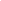 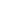 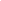 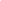 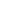 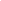 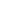 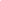 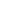 Firma del Estudiante _____________________________________________				c.c.				de       2.  FORMACIÓN ACADÉMICA      2.  FORMACIÓN ACADÉMICA      2.  FORMACIÓN ACADÉMICA      2.  FORMACIÓN ACADÉMICA      2.  FORMACIÓN ACADÉMICA      2.  FORMACIÓN ACADÉMICA      2.  FORMACIÓN ACADÉMICAEstudiosInstituciónInstituciónInstituciónTítulo o ProgramaCiudadAñoSecundariosTécnicosSuperioresOpción de grados Opción de grados Opción de grados Opción de grados Opción de grados Opción de grados Opción de grados Trabajo de gradoTrabajo de gradoMinorMinorCoterminalCoterminalProyecto SocialProyecto SocialProyecto InvestigaciónProyecto Investigación      3.  DISTINCIONES ACADÉMICAS       3.  DISTINCIONES ACADÉMICAS       3.  DISTINCIONES ACADÉMICAS InstituciónNombreFecha      4.  FORMACIÓN COMPLEMENTARIA       4.  FORMACIÓN COMPLEMENTARIA       4.  FORMACIÓN COMPLEMENTARIA       4.  FORMACIÓN COMPLEMENTARIA Indique su conocimiento en idiomas extranjeros de acuerdo a los siguientes parámetros:            1-Excelente, 2-Bueno, 3-Regular y 4-NoIndique su conocimiento en idiomas extranjeros de acuerdo a los siguientes parámetros:            1-Excelente, 2-Bueno, 3-Regular y 4-NoIndique su conocimiento en idiomas extranjeros de acuerdo a los siguientes parámetros:            1-Excelente, 2-Bueno, 3-Regular y 4-NoIndique su conocimiento en idiomas extranjeros de acuerdo a los siguientes parámetros:            1-Excelente, 2-Bueno, 3-Regular y 4-NoIdiomaLeeHablaEscribeinglesotro      4.1  CONOCIMIENTOS DE INFORMÁTICA       4.1  CONOCIMIENTOS DE INFORMÁTICA       4.1  CONOCIMIENTOS DE INFORMÁTICA       4.1  CONOCIMIENTOS DE INFORMÁTICA Programa que usted manejaExcelenteBuenoRegularWordExcelPower PointOtros ___________Otros ___________Otros ___________      4.2  CURSOS, SEMINARIOS Y CONGRESOS       4.2  CURSOS, SEMINARIOS Y CONGRESOS       4.2  CURSOS, SEMINARIOS Y CONGRESOS       4.2  CURSOS, SEMINARIOS Y CONGRESOS       4.2  CURSOS, SEMINARIOS Y CONGRESOS NombreInstituciónModalidadDuraciónFecha      4 .3  OTRAS ACTIVIDADES UNIVERSITARIAS O EXTRACURRICULARES      4 .3  OTRAS ACTIVIDADES UNIVERSITARIAS O EXTRACURRICULARES      4 .3  OTRAS ACTIVIDADES UNIVERSITARIAS O EXTRACURRICULARES ActividadNombre y/o ReferenciaDuraciónMonitoriaArtesDeporte      5.  TRABAJOS APLICATIVOS        5.  TRABAJOS APLICATIVOS        5.  TRABAJOS APLICATIVOS  Liste los 2 trabajos más importantes que usted ha efectuado durante el programa académico.Liste los 2 trabajos más importantes que usted ha efectuado durante el programa académico.Liste los 2 trabajos más importantes que usted ha efectuado durante el programa académico.Nombre del trabajoEmpresaFecha      6.  EXPERIENCIA LABORAL       6.  EXPERIENCIA LABORAL       6.  EXPERIENCIA LABORAL       6.  EXPERIENCIA LABORAL       6.  EXPERIENCIA LABORAL Relacione los tres últimos trabajos empezando por el más reciente.Relacione los tres últimos trabajos empezando por el más reciente.Relacione los tres últimos trabajos empezando por el más reciente.Relacione los tres últimos trabajos empezando por el más reciente.Relacione los tres últimos trabajos empezando por el más reciente.EmpresaCargoTiempoFechaTeléfono      6.1  OTRAS EXPERIENCIAS       6.1  OTRAS EXPERIENCIAS       6.1  OTRAS EXPERIENCIAS       6.1  OTRAS EXPERIENCIAS       6.1  OTRAS EXPERIENCIAS Relacione cualquier otro trabajo temporal o vacacional que usted considere importante Relacione cualquier otro trabajo temporal o vacacional que usted considere importante Relacione cualquier otro trabajo temporal o vacacional que usted considere importante Relacione cualquier otro trabajo temporal o vacacional que usted considere importante Relacione cualquier otro trabajo temporal o vacacional que usted considere importante EmpresaCargoTiempoFechaTeléfono     7.  REFERENCIAS PERSONALES      7.  REFERENCIAS PERSONALES      7.  REFERENCIAS PERSONALES Nombres y ApellidosCargo-EmpresaTeléfono     8.  OBSERVACIONES Relacione cualquier otro conocimiento habilidad o competencia que usted considere útil para la empresa.